All fields are mandatory. This form MUST reach us by Thursday 1pm. Phone the number below if this cannot happen. 
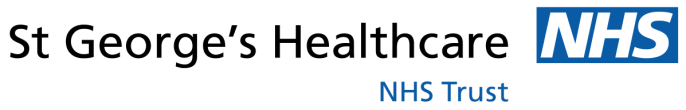 By using this form you agree that all relevant and contemporaneous imaging is being transferred electronically to St. George’s Hospital via the IEP link; and that you or a responsible practitioner of sufficient seniority will convey the MDM decision to your patient/their next of kin
Save and send this form to panagiotis.zoumprouli@nhs.net. The MDT Co-ordinator is available during working hours on 0208 725 4453. The outcome from this MDM will be emailed to you by 4pm this Friday. Thank you for your submission.   REQUEST FOR DISCUSSION AT THE SPINAL MULTIDISCIPLINARY MEETING  Spinal MDM: Fridays at 10.30 a.m. – Radiology Seminar Room, St James’ Wing, St. George’s Hospital, London SW17 0QTPatient DetailsPatient DetailsHospital DetailsHospital DetailsSurnameReferring HospitalForenameYour NameDate of BirthYour DesignationNHS NumberYour EmailAddressBleep / MobilePostcodeConsultantTelephoneConsultant EmailGP NameGP AddressBrief and Relevant Clinical DetailsBrief and Relevant Clinical DetailsClinical History:Clinical History:What specific question would you like this MDM to answer?What specific question would you like this MDM to answer?Where is your patient currently?Imaging and Other Relevant InvestigationsImaging and Other Relevant InvestigationsImaging and Other Relevant InvestigationsImaging and Other Relevant InvestigationsCT ScanDateMRI ScanDateOther ScansAdditional Information that may be useful to us